Theme/TermLiteracy Tree theme:  Individuality and Independence Autumn 1Literacy Tree theme:  Individuality and Independence Autumn 1Lessons from History Autumn 2Lessons from History Autumn 2LMTWLMTW theme: Law and OrderLMTW theme: Law and OrderMay the Force be with You / Window on the World May the Force be with You / Window on the World Planning SequenceWeslandia
Paul Fleischman 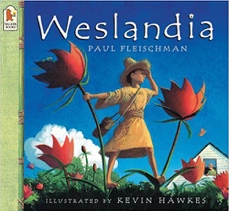 The Island
Armin Greder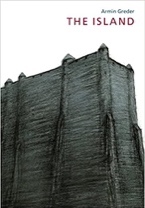 The Lion and the Unicorn
Shirley Hughes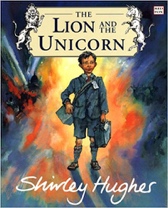 Shackleton’s Journey
William Grill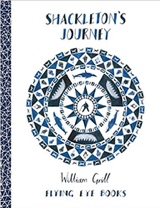 Length15 sessions, 3 weeks15 sessions, 3 weeks18 sessions, 3+ weeks15 sessions, 3 weeksOutcomesImagined land narratives
Character description, informative posters, persuasive leaflets, log bookSequel from a different perspectiveWelcome guide, description, letter of advice, analysis comparison, diary entry in role, imagined conversationOwn version historical narratives
Letters, diaries, character and setting descriptions, non-chronological reportsTutankhamun Biographies
Reports, instructions, character descriptions, diaries, newspaper, postersLiterary Leaf TextThe Humans: Ancient civilisations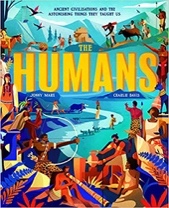 Jonny MarxCosmic Frank Cottrell Boyce 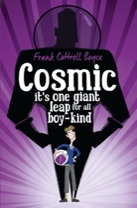 Poems from the Second World War
Gaby Morgan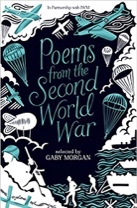 Letters from the Lighthouse
Emma Carroll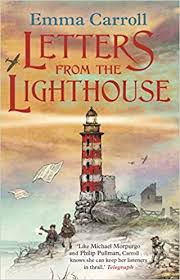 Length15 sessions, 3 weeks19 sessions, 3+ weeks15 sessions, 3 weeks16 sessions, 3+ weeksTheme/TermLiteracy Tree theme: Finding for Freedom  Spring 1Literacy Tree theme: Finding for Freedom  Spring 1Loneliness and Belonging Spring 2Loneliness and Belonging Spring 2LMTWLMTW theme: Cry FreedomLMTW theme: Cry FreedomLightning Speed Lightning Speed Planning SequenceTar Beach
Faith Ringgold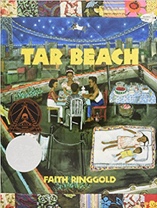 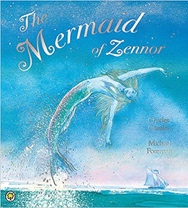 Freedom Bird
Jerdine Nolen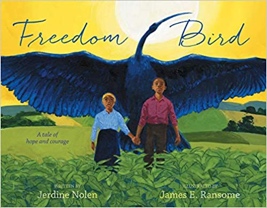 OR Baker by the Sea
Paula White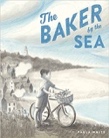 Cinnamon
Neil Gaiman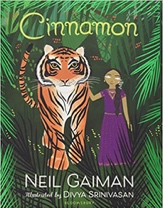 Length15 sessions, 3 weeks15 sessions, 3 weeks15 sessions, 3 weeks16 sessions, 3+ weeksOutcomesNarrative retelling as a play script
Poetry, setting descriptions, formal letters, dialogue (as a script)Biographies
Writing in role, thought bubbles, dialogue, postcards, recounts, poemsTourist brochure
Job applications, advertisements, setting descriptions, letter in roleOwn version mythical tales
Diaries, informal letters, dialogue, adverts, limericks and other poetic formsLiterary Leaf TextUndefeated
Kwame Alexander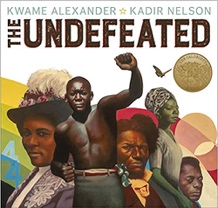 Black and British: A short, essential history
David Olusoga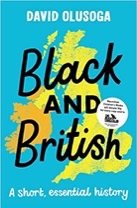 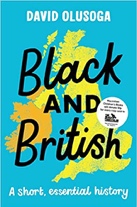 Zombierella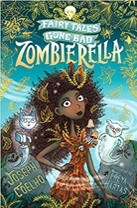 Joseph CoelhoTamarind and the Star of Ishta
Jasbinder Bilan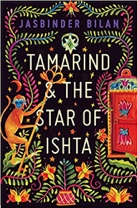 Length15 sessions, 3 weeks15 sessions, 3 weeks15 sessions, 3 weeks15 sessions, 3 weeksTheme/TermLiteracy Tree theme: Sprites and Spirits  Summer 1Literacy Tree theme: Sprites and Spirits  Summer 1Gods and Monsters  Summer 2Gods and Monsters  Summer 2LMTWLMTW theme: Saxon King / Picture our Planet / Viking WarriorLMTW theme: Saxon King / Picture our Planet / Viking WarriorLMTW theme: Saxon King / Picture our Planet / Viking WarriorLMTW theme: Saxon King / Picture our Planet / Viking WarriorPlanning SequenceBeowulf
Michael Morpurgo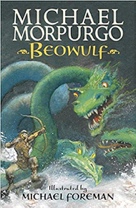 The Tempest
William Shakespeare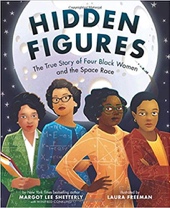 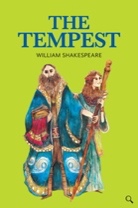 The Odyssey
Gillian Cross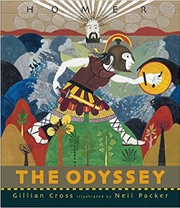 Odd and the Frost Giants
Neil Gaiman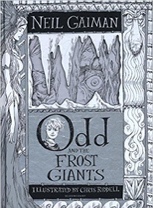 Length15 sessions, 3 weeks14+ sessions, 3 + weeks20 sessions, 4 weeks15 sessions, 3 weeksOutcomesOwn version legends/missing chapters Letters of advice, diaries, dialogue, character and setting descriptions, action scenes, obituariesPlayscripts
Setting descriptions, character descriptions, diaries, dialogueEpic stories Speeches (proclamation, persuasive, soliloquy), dialogue, missing scenes, postcards, advertsRetellings - alternative perspective
Narrative recounts, character and setting descriptions, letters, short explanationsLiterary Leaf TextSir Gawain and the Green Knight
Michael Morpurgo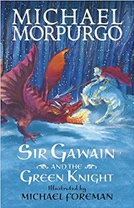 The Polar Bear Explorers' Club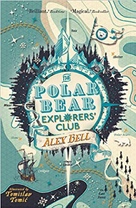 Alex BellWho Let the Gods Out
Maz Evans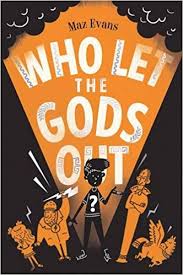 Viking Voyagers
Jack Tite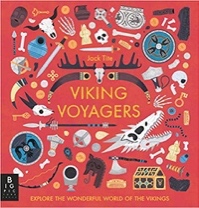 Length15 sessions, 3 weeks18 sessions, 3+ weeks14 sessions, 2+ weeks15 sessions, 3 weeks